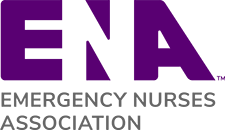 2019 Board ReportName / position in the Chapter and email address of person completing report: 2. Chapter Liaison Assignments and Activities:3. Committee Liaison Assignment and Activities:4. Recent or planned board activities5. TxENA member who deserves reward/recognition6. Any specific board related activity not addressed further on the agenda7. Any specific ENA related activities (past or present committees; offices, etc.)Submit Board Report to TxENA Secretary at secretary@txena.org Due by Saturday of each TxENA State Meeting1st Quarter:Name:                                    Board and Chapter Position:  Chapter: Position of work and location: 2nd Quarter:Name:                                        Board and Chapter Position:                                     Email:                                        Chapter: Position of work and location:  3rd Quarter:Name:                                        Board and Chapter Position:                                     Email:                                        Chapter: Position of work and location:  4th Quarter:Name:                                        Board and Chapter Position:                                     Email:                                        Chapter: Position of work and location:  1st Quarter:2nd Quarter:3rd Quarter:4th Quarter:1st Quarter:2nd Quarter:3rd Quarter:4th Quarter:1st Quarter:.2nd Quarter:3rd Quarter:4th Quarter:1st Quarter:2nd Quarter:3rd Quarter:4th Quarter:1st Quarter:2nd Quarter:3rd Quarter:4th Quarter:1st Quarter:2nd Quarter:3rd Quarter:4th Quarter: